Я Н В А Р Ь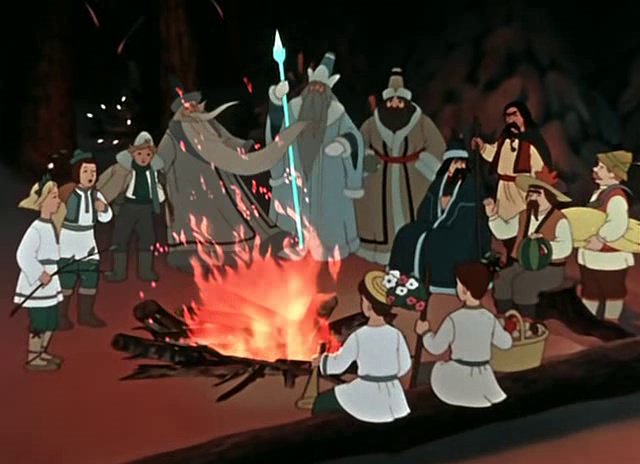 Ф Е В Р А Л ЬМ А Р ТА П Р Е Л ЬМ А ЙИ Ю Н ЬИ Ю Л ЬА В Г У С ТС Е Н Т Я Б Р ЬО К Т Я Б Р ЬН О Я Б Р Ь Д Е К А Б Р Ь